О мероприятиях по подготовке и безопасному проведениюКрещенских купаний на территории сельского поселения Базлыкский сельсовет муниципального района Бижбулякский районРеспублики Башкортостан в 2021 годуВ целях обеспечения безопасности людей на водных объектах  сельского поселения Базлыкский сельсовет в период празднования православного праздника «Крещение Господне», в соответствии с пунктом 24 части 1 статьи 15 Федерального закона от 06.10.2003 № 131-ФЗ «Об общих принципах организации местного самоуправления в Российской Федерации», статьями 6, 27  Водного кодекса Российской Федерации, Правилами охраны жизни людей на воде в Республике Башкортостан, утвержденными постановлением Правительства РБ от 17.06.2013 N 246 "Об утверждении Правил охраны жизни людей на воде в Республике Башкортостан и Правил пользования водными объектами для плавания на маломерных судах в Республике Башкортостан" администрация сельского поселения Базлыкский сельсовет муниципального района Бижбулякский район Республики Башкортостан                                ПОСТАНОВЛЯЕТ:1.  Провести в сельском поселении Базлыкский сельсовет организованные Крещенские купания в период 18 и 19 января 2021 года. 2.  Определить места для купания:       с. Базлык - родник «Большой родник»;3.​  Запретить купание во время проведения праздника «Крещение Господне» на территории сельского поселения Базлыкский сельсовет    в местах, не обозначенных в настоящем постановлении.4.  Назначить ответственных лиц за организацию и проведение крещенских мероприятий, организовать и обеспечить выполнение комплекса необходимых мер безопасности для предотвращения несчастных случаев в местах забора воды и крещенских омовений (иорданей) на территории сельского поселения;-  во взаимодействии с православной церковью организовать подготовку мест для проведения организованных купаний;- организовать чистку мест проведения указанных мероприятий, подъездных путей к ним и мест стоянки автотранспорта в районе проведения организованных купаний от снега и мусора;- организовать освещение мест проведения организованных купаний, мест для подготовки к купанию, обогрева, бытового обслуживания и оказания первой медицинской помощи.- обустроить купальни (места забора освященной воды), в зависимости от прогнозируемого количества купающихся;- на сходах граждан провести разъяснительную работу о безопасности на воде, местах купания.5.  Настоятелю  Михаило- Архангельского храма  с. Базлык , провести разъяснительную работу среди прихожан об истории крещенских омовений (иорданей), пользе и вреде для отдельных категорий граждан, о вреде принятия спиртного перед крещенскими омовениями.6. Участковому уполномоченного полиции административного участка №7                   Хафизову О. Т. принять необходимые меры по обеспечению общественного порядка в период проведения крещенского купания.                                                                       7.   Фельдшеру Базлыкского ФАП Кирилловой Т.Г. организовать дежурство на период проведения крещенского купания для оказания экстренной медицинской помощи в случае необходимости.9.  Директорам МОБУ СОШ С.Базлык Афанасьевой Л.Н., и.о. МОБУ СОШ с.Кистенли-Богданово Максимовой А.Ф.., директорам СДК Игнатьевой И.В., Павловой С.В., провести инструктажи и информирование работников организаций о безопасности на воде.10.  Настоящее Постановление разместить на официальном сайте сельского поселения Базлыкский сельсовет муниципального района Бижбулякский район.11.  Контроль за исполнением настоящего постановления оставляю за собой.12.  Настоящее постановление вступает в силу со дня его подписания.Глава сельского поселения Базлыкский сельсовет                                                    Ю.А.ВасильевПриложение №1ДОКЛАДс ЕДДС (места проведения ритуального купания)1. Ф.И.О. дежурного (представителя на месте), номер сотового телефона.2. Место проведения купания.3. Время доклада.4. Количество купающихся людей с нарастающим итогом.5. Количество сил и средств, задействованных для обеспечения безопасности.6. Дополнительная информация (по необходимости).                                                                                                                                                                                                                      Приложение №2ВЕДОМОСТЬ № 1/1посещаемости мест проведения Крещенских купанийс 18.00 часов 18.01.2021 года до 06.00 часов 19.01.2021 годаСпециалист ЕДДС ________________________                                                                                             _________________                                                  (ФИО)                                                                                                                                                                                  (подпись)                                                                                                                                                                                                 Приложение №3ВЕДОМОСТЬ № 1/2посещаемости мест проведения Крещенских купанийс * 08.00 часов 19.01.2021 года до 18.00 часов 19.01.2021 года * - по нарастающей, с учетом данных о количестве купающихся с ведомости №1/1 на 06.00 часов 19.01.2021 года Специалист ЕДДС ________________________                                                                                             _________________                                                  (ФИО)                                                                                                                                                                                  (подпись)Башҡортостан Республикаhы                          Бишбyлtк районы                                                                   муниципаль районыБазлыk ауыл советыауыл билtмthе    ХАKИМИӘТЕ452052, БР, Бишбyлtк районы,                                          Базлыk ауыл,Yзtk урамы,168 а                              8(347) 43-2-41-65            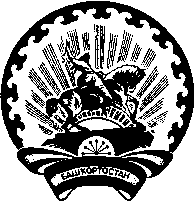                   Республика Башкортостан                     муниципальный район                                                  Бижбулякский район                        АДМИНИСТРАЦИЯ сельского поселения Базлыкский сельсовет           452052, РБ, Бижбулякский район,            село Базлык, ул.Ценральная,168 а                         8(347) 43-2-41-65       Ҡ  А Р А Р                                                                                     ПОСТАНОВЛЕНИЕ                                                                                                                                                                 14января 2021й.                                     № 02                                         14января 2021г.                                    Ҡ  А Р А Р                                                                                     ПОСТАНОВЛЕНИЕ                                                                                                                                                                 14января 2021й.                                     № 02                                         14января 2021г.                                    Ҡ  А Р А Р                                                                                     ПОСТАНОВЛЕНИЕ                                                                                                                                                                 14января 2021й.                                     № 02                                         14января 2021г.                             №п/пМуниципальный район (городской округ)Количество месткупанияКоличество месткупанияКоличество купающихся по времени(по возрастающей)Количество купающихся по времени(по возрастающей)Количество купающихся по времени(по возрастающей)Количество купающихся по времени(по возрастающей)Количество купающихся по времени(по возрастающей)Количество купающихся по времени(по возрастающей)Количество купающихся по времени(по возрастающей) специалистЕДДСВремя закрытия мест купанияПримечания№п/пМуниципальный район (городской округ)ЗаявленоОткрыто18.00 ч.20.00 ч.22.00 ч.24.00 ч.02.00 ч.04.00 ч.06.00 ч. специалистЕДДСВремя закрытия мест купанияПримечания………….ИТОГО:ИТОГО:№п/пМуниципальный район (городской округ)Количество месткупанияКоличество месткупанияКоличество купающихся по времени(по возрастающей)Количество купающихся по времени(по возрастающей)Количество купающихся по времени(по возрастающей)Количество купающихся по времени(по возрастающей)Количество купающихся по времени(по возрастающей)Количество купающихся по времени(по возрастающей) специалистЕДДСВремя закрытия мест купанияПримечания№п/пМуниципальный район (городской округ)ЗаявленоОткрыто08.00 ч.10.00 ч.12.00 ч.14.00 ч.16.00 ч.18.00 ч. специалистЕДДСВремя закрытия мест купанияПримечания………….ИТОГО:ИТОГО: